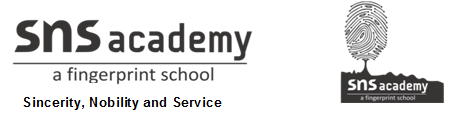 SOCIAL STUDIES  GRADE: V                                                                                 DATE: 12.8.20  NAME:                                                                  7. The land of snowWorksheet -7I. Choose the correct Answer1. The largest island in the world is _________________.            a. Australia         b. Greenland           c.Iceland2. The jackets that Inuit’s wear are called _______________ .           a. Trench coats          b .Shrugs           c. Parkas3. The original inhabitants of the country are called _______________ .            a. Mongols                   b. Aztecs                 c. Inuits4. The capital and the largest city of Greenland is ___________ .          a. Nuuk              b. Sisimiut                c. Riyadh5. Huge pieces of ice that break away from an ice sheet and pose danger for ships are called _____________          a. Ice cubes          b. Ice bergs            c. Snow6. There is continuous sunlight for several weeks in the ______________ season.       a. Summer               b. winter             c .AutumnII .Look at the picture. Answer all questions 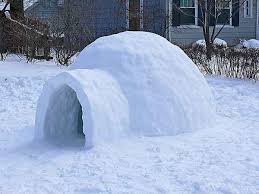 1. What type of house is shown in the picture?________________________________________________________________________________________________________________________________2. What is it made of? ________________________________________________________________________________________________________________________________3. Describe the house from inside.________________________________________________________________________________________________________________________________________________________________________________________________________________________________________________________________